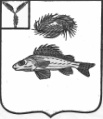 АДМИНИСТРАЦИЯДЕКАБРИСТСКОГО МУНИЦИПАЛЬНОГО ОБРАЗОВАНИЯЕРШОВСКОГО РАЙОНА САРАТОВСКОЙ ОБЛАСТИПОСТАНОВЛЕНИЕот  21.12.2023 года                                                                     	       	№ 34Об утверждении Порядка предоставления дополнительных мерах поддержки лицам, поступивших на военную службу по контракту для участия в специальной военной операции на территориях Украины, Донецкой Народной Республики, Луганской Народной Республики, Запорожской и Херсонской областей, и членов их семей, проживающих на территории Декабристского МО На основании Устава Декабристского муниципального образования, постановления администрации Декабристского МО от 16.06.2023г. № 16 «О дополнительных мерах поддержки лиц, поступивших на военную службу по контракту для участия в специальной военной операции на территориях Украины, Донецкой Народной Республики, Луганской Народной Республики, Запорожской и Херсонской областей, и членов их семей», администрация Декабристского муниципального образования постановляет: 1. Утвердить  Порядок предоставления  дополнительных мерах поддержки лицам, поступивших на военную службу по контракту для участия в специальной военной операции на территориях Украины, Донецкой Народной Республики, Луганской Народной Республики, Запорожской и Херсонской областей, и членов их семей, проживающих на территории Декабристского МО.2. Обнародовать настоящее постановление на официальном сайте Декабристского МО.3. Настоящее постановление вступает в силу со дня его официального обнародования. Глава Декабристского МО							М. А. ПолещукУтвержденпостановлением администрацииДекабристского МО от 21.12.2023 №34Порядок предоставления  дополнительных мерах поддержки лицам,поступивших на военную службу по контракту для участия в специальной военной операции на территориях Украины, Донецкой Народной Республики, Луганской Народной Республики, Запорожской и Херсонской областей, и членов их семей, проживающих на территории Декабристского МО1. Порядок предоставления  дополнительных мерах поддержки лицам, поступивших на военную службу по контракту для участия в специальной военной операции на территориях Украины, Донецкой Народной Республики, Луганской Народной Республики, Запорожской и Херсонской областей, и членов их семей, проживающих на территории Декабристского МО (далее - Порядок) определяет цели, категории получателей, виды предоставления мер поддержки, а также условия их получения.2. Целью настоящего Порядка является дополнительная поддержка участников специальной военной операции, служащих по контракту, семьи которых проживают на территории Декабристского муниципального образования, в виде следующих мер:бесплатное посещение муниципальных организаций культуры и оказание бесплатных физкультурно-оздоровительных услуг в муниципальных организациях физкультурно-спортивной направленности, а также культурно-массовых мероприятий, спортивных секций, спортивных соревнований (при наличии свободных мест) и других мероприятий.3. Дополнительная поддержка предоставляется семьям (далее - Заявитель):- граждан Российской Федерации, проходивших военную службу в Вооруженных Силах Российской Федерации по контракту, участвующих в специальной военной операции;- граждан Российской Федерации, проходивших военную службу в Вооруженных Силах Российской Федерации по контракту, получивших ранение (контузию, травму, увечье), заболевание при участии в специальной военной операции;- граждан Российской Федерации, проходящих военную службу в Вооруженных Силах Российской Федерации по контракту, погибших (умерших) вследствие ранения (контузии, травмы, увечья), заболевания, полученного ими при участии в специальной военной операции.4. Для реализации права на предоставление дополнительных мер поддержки для лиц, указанных в настоящем Порядке Заявителю необходимо предоставить следующие документы:- Заявление на бесплатное посещение муниципальных организаций культуры и предоставление бесплатных физкультурно-оздоровительных услуг в муниципальных организациях физкультурно-спортивной направленности, а также культурно-массовых мероприятий, спортивных секций, спортивных соревнований (при наличии свободных мест) и других мероприятий;- Документ, удостоверяющий личность Заявителя;- Свидетельство о заключении брака;- Свидетельство о рождении ребенка;- Свидетельство об усыновлении ребенка. Документы представляются при необходимости в целях подтверждении родства между членами семьи и гражданином, проходящим военную службу в Вооруженных Силах Российской Федерации по контракту, участвующим в специальной военной операции.- Документ (документы), подтверждающий (подтверждающие) соответствие участник одной из категорий граждан, указанный в п. 3 настоящего Порядка.- Документ, содержащий сведения об участии в специальной военной операции (справка из военной части)- Документ о получении увечья (ранения, травмы, контузии), выданный военно-медицинской организацией, либо заключение военно-врачебной комиссии о получении увечья (ранения, травмы, контузии) или их копии, заверенные нотариусом или должностным лицом, уполномоченным в соответствии с законодательством на совершение нотариальных действий;- Документ, подтверждающий гибель (смерть) вследствие увечья (ранения, травмы, контузии) или заболевания;- Свидетельство о смерти участника специальной военной операции, служившего по контракту.5. Заявление и представленные документы рассматриваются и принимается соответствующее решение о предоставлении дополнительных мер поддержки либо об отказе:- не позднее следующего рабочего дня после дня получения ответа на межведомственный запрос (в случае если требовался межведомственный запрос)- не позднее следующего рабочего дня после дня заявления члена семьи участника специальной военной операции, служащего по контракту.6. Обоснованием для принятия решения об отказе в предоставлении дополнительных мер поддержки является:- несоответствие категории лиц, установленных п. 3 настоящего Порядка;- непредставление документов или предоставление неполного перечня документов;- участник специальной военной операции, служащий по контракту, не является членом семьи обратившихся.7. О принятом решении о предоставлении дополнительных мер поддержки либо об отказе с указанием причин отказа Заявитель уведомляется любым доступным способом в течение одного рабочего дня со дня принятия соответствующего решения.8. Решение об отказе может быть обжаловано в порядке, установленном действующим законодательством.9. Предоставление дополнительных мер поддержки осуществляется со дня, следующего за днем принятия решения о предоставлении дополнительных мер поддержки.                                                                                                                                                                                                 10. Предоставление дополнительных мер поддержки прекращается при наличии следующих обстоятельств:- обращение члена семьи участника специальной военной операции, служащего по контракту с заявлением о прекращении предоставления дополнительных мер поддержки- окончание специальной военной операции.Предоставление дополнительных мер поддержки прекращается с первого числа месяца, следующего за месяцем, в котором стало известно о наступлении обстоятельств указанных в настоящем пункте.                                                                                                                                        